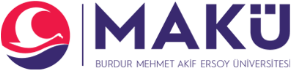 T.C.BURDUR MEHMET AKİF ERSOY ÜNİVERSİTESİ
Bucak Sağlık YüksekokuluGÖREV TANIMI FORMUGÖREVİKütüphane GörevlisiBAĞLI OLDUĞU BİRİMBMAEÜ Bucak Sağlık YüksekokuluÜST YÖNETİCİ Yüksekokul Sekreteri26/12/2007 tarihli ve 26738 sayılı Resmi Gazetede yayımlanan Kamu İç Kontrol Standartları Tebliği ile kamu idarelerinde iç kontrol sisteminin oluşturulması, uygulanması, izlenmesi ve geliştirilmesi kapsamında hazırlanmıştır.1.GÖREVİN KISA TANIMIBurdur Mehmet Akif Ersoy Üniversitesi Bucak Sağlık Yüksekokulunda bulunan kütüphanelerin güven içinde düzenli ve sürdürülebilir bir şekilde hizmet vermek üzere hazır halde bulundurulması bakımından gerekli iş ve işlemlerin belirlenen standartlara uygun olarak gerçekleşmesini sağlamak. 2. GÖREVİ VE SORUMLULUKLARIKütüphanenin temiz, düzenli ve bakımlı tutulmasını sağlamak,Kitapların ve süreli yayınların kaydı, tasnifi, ciltlenmesi, numaralandırılması işlemlerini yapmak ve elektronik ortamda kayıtlarını tutmak,Belirlenen şartlarla göre kitapların ödünç verme işlemlerini ve iadelerini takip etmek,Çeşitli yollarla edinilen kitap ve süreli yayınların kütüphane envanterine girişini yapmak, yeni kitapların tanıtımını sağlamak,Kitapların yıllık sayımı ile sayım ve icmal cetvellerini düzenlemek,Okuyucu ve araştırmacıların kütüphaneden yararlanmasına yardımcı olmak,Kütüphanedeki kitapların bakım ve muhafazasını sağlamak,Kütüphanede bulunmayan materyaller ile ilgili Kütüphane ve Dökümantasyon Daire Başkanlığına talepte bulunmak üzere Sağlık Yüksekokulu Sekreterine bilgi vermek,Fotokopi, yayın taraması ve benzeri hizmetleri düzenlemek ve yürütlmesini sağlamak,Kütüphane envanterinde bulunan ve kullanım özelliği kalmamış olan yayınların çıkış işlemlerini yapmak,Bağlı olduğu yöneticiler tarafından verilen diğer görevleri yapmaktır.3.YETKİLERİYukarıda belirtilen görev ve sorumlulukları gerçekleştirme yetkisine sahip olmak,Faaliyetlerin gerçekleştirilmesi için gerekli araç ve gereci kullanabilmek.4.EN YAKIN YÖNETİCİSİSağlık Yüksekokulu Sekreteri 5.ALTINDAKİ BAĞLI İŞ UNVANLARIYok6.BU İŞTE ÇALIŞANDA ARANAN NİTELİKLERGerekli mevzuat konusunda bilgi sahibi olmak. 7.SORUMLULUKKütüphane Görevlisi, yukarıda yazılı olan bütün bu görevleri kanunlara ve yönetmeliklere uygun olarak yerine getirirken, Mehmet Akif Ersoy Üniversitesi Bucak Sağlık Yüksekokulu Müdürüne, Müdür Yardımcılarına ve Sekreterine karşı sorumludur.26/12/2007 tarihli ve 26738 sayılı Resmi Gazetede yayımlanan Kamu İç Kontrol Standartları Tebliği ile kamu idarelerinde iç kontrol sisteminin oluşturulması, uygulanması, izlenmesi ve geliştirilmesi kapsamında hazırlanmıştır.1.GÖREVİN KISA TANIMIBurdur Mehmet Akif Ersoy Üniversitesi Bucak Sağlık Yüksekokulunda bulunan kütüphanelerin güven içinde düzenli ve sürdürülebilir bir şekilde hizmet vermek üzere hazır halde bulundurulması bakımından gerekli iş ve işlemlerin belirlenen standartlara uygun olarak gerçekleşmesini sağlamak. 2. GÖREVİ VE SORUMLULUKLARIKütüphanenin temiz, düzenli ve bakımlı tutulmasını sağlamak,Kitapların ve süreli yayınların kaydı, tasnifi, ciltlenmesi, numaralandırılması işlemlerini yapmak ve elektronik ortamda kayıtlarını tutmak,Belirlenen şartlarla göre kitapların ödünç verme işlemlerini ve iadelerini takip etmek,Çeşitli yollarla edinilen kitap ve süreli yayınların kütüphane envanterine girişini yapmak, yeni kitapların tanıtımını sağlamak,Kitapların yıllık sayımı ile sayım ve icmal cetvellerini düzenlemek,Okuyucu ve araştırmacıların kütüphaneden yararlanmasına yardımcı olmak,Kütüphanedeki kitapların bakım ve muhafazasını sağlamak,Kütüphanede bulunmayan materyaller ile ilgili Kütüphane ve Dökümantasyon Daire Başkanlığına talepte bulunmak üzere Sağlık Yüksekokulu Sekreterine bilgi vermek,Fotokopi, yayın taraması ve benzeri hizmetleri düzenlemek ve yürütlmesini sağlamak,Kütüphane envanterinde bulunan ve kullanım özelliği kalmamış olan yayınların çıkış işlemlerini yapmak,Bağlı olduğu yöneticiler tarafından verilen diğer görevleri yapmaktır.3.YETKİLERİYukarıda belirtilen görev ve sorumlulukları gerçekleştirme yetkisine sahip olmak,Faaliyetlerin gerçekleştirilmesi için gerekli araç ve gereci kullanabilmek.4.EN YAKIN YÖNETİCİSİSağlık Yüksekokulu Sekreteri 5.ALTINDAKİ BAĞLI İŞ UNVANLARIYok6.BU İŞTE ÇALIŞANDA ARANAN NİTELİKLERGerekli mevzuat konusunda bilgi sahibi olmak. 7.SORUMLULUKKütüphane Görevlisi, yukarıda yazılı olan bütün bu görevleri kanunlara ve yönetmeliklere uygun olarak yerine getirirken, Mehmet Akif Ersoy Üniversitesi Bucak Sağlık Yüksekokulu Müdürüne, Müdür Yardımcılarına ve Sekreterine karşı sorumludur.